Shining Starr Learning Academy Supply List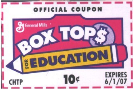 		We collect Box Tops		We collect Box TopsPlease write your student’s name on all the items below which are used daily:2 – 1” 3-ring clear view binders (your choice of colors no designs)1 Sets of 5 dividers3 Journals (either spiral or composition notebooks whatever your child is more 				comfortable writing in – any colors - replenish if needed)1 Clip board 1 Pencil box1 24 pack of Crayola Crayons1 24 pack of Crayola colored pencils1 Headphones or earbuds (whatever your child is more comfortable with)1 Flash drive1 pack 24 #2 Pencils 1 pack 4 or more Highlighters - different colors 6 Glue sticks (replenish when needed)1 flexible 12” ruler (please write your student’s name on it)1 protractor (grades 3 up)1 compass (grades 3 up)Erasers (either pink or caps or both)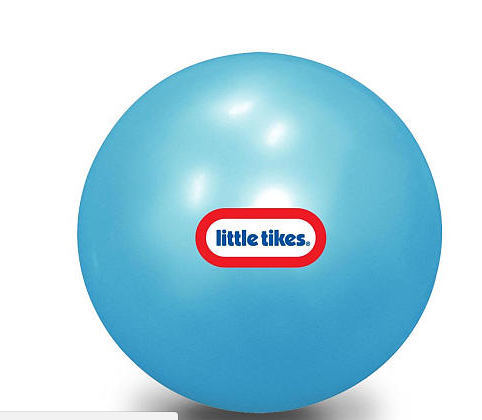 1 - 10” bouncing ball PLEASE DROP OFF ALL BOXTOPS IN THE BOX IN THE LOBBYSCHOOL WISH LISTWide ruled notebook paper					Copy paper 					Graph paper				9 X 12 colored construction paper	12 X18 colored construction paper	White Card Stock				8-1/2 X 11 Laminating SheetsPage protectors				Dry Erase markers	Washable markers#2 pencilsHighlighters (pink, blue, yellow, green)Crayola crayonsChildren’s rounded tip scissors			Lysol Wipes 				Paper towels Kleenex 					Scott toilet paperNapkins Styrofoam plates			Plastic forks Plastic spoons		16 oz. bottled waterSoccer ballsBasketballs